Directions: As you read, use the chart below to keep track of major (and some minor, who play a major role) characters in the Odyssey. Characters marked with * are recurring characters who play significant roles throughout the story!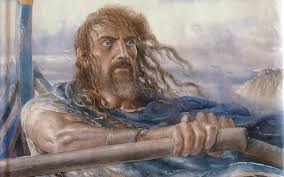 BOOK I (pages 3-15)&NAME OF CHARACTERDESCRIPTION OF CHARCATER with PAGE # where character is introduced  (including significant relationships with other characters)DESCRIPTION OF ROLE they play in the plot of Odysseus’s journeyCHARACTERIZATION (DIRECT or INDIRECT)*Zeus*Poseidon“…he expected a fine sacrifice of bulls and goats, and there he was, feasting and enjoying himself mightily” (3) – Poseidon is one of the major gods and is determined to prevent Odysseus from getting home to Ithaca.“…Poseidon Earthhoder bears [Odysseus] unrelenting hatred, because of the Cyclops whose eye [Odysseus] put out; I mean Polyphemous, who has our blood in his veins, the most powerful of all the Cyclopians”(5) and “has kept [Odysseus] wandering about, although he does not kill him outright”(5).INDRIECT(Actions)*Athena*Hermes*Penelope*Odysseus*Telemachus*Antinous (An-tin-us)*Eurymachus (Yer-RIM-ah-kos)*Euryclea (U-rick-lee-uh)*Agememnon